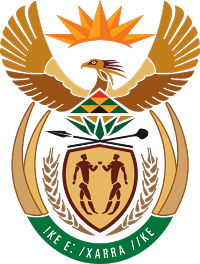 MINISTRY FOR COOPERATIVE GOVERNANCE AND TRADITIONAL AFFAIRSREPUBLIC OF SOUTH AFRICANATIONAL ASSEMBLYQUESTION FOR WRITTEN REPLYQUESTION NUMBER 23 / 202023. Ms A F Muthambi (ANC) to ask the Minister of Cooperative Governance and Traditional Affairs:In light of the service delivery protests that hit local municipalities like Maluti-a-Phofung Local Municipality and the court order dissolving the Makana Municipal Council in the Eastern Cape, what support is her department providing to (a) struggling and (b) dysfunctional municipalities?						NW24EREPLY:The information requested by the Honourable Member is not readily available in the Department. The information will be submitted to the Honourable Member as soon as it is availableThank you